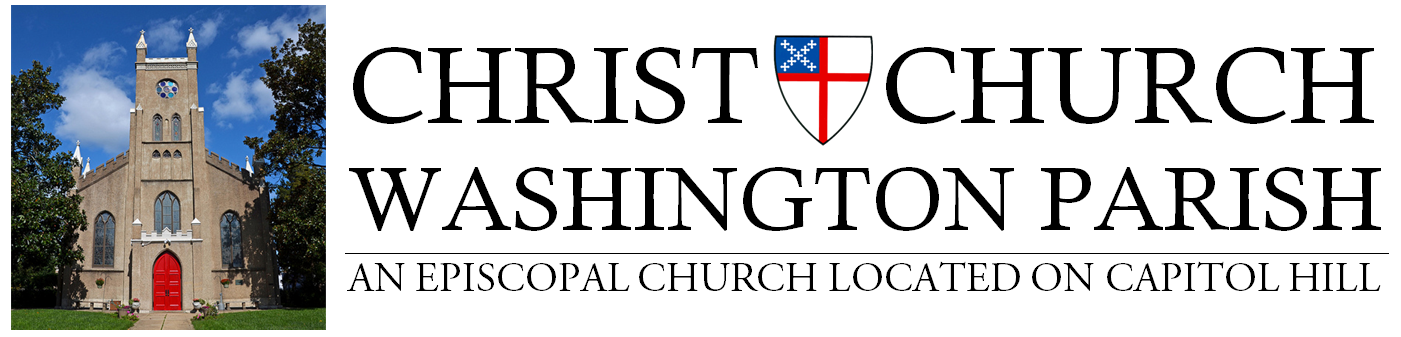 Covenant for Regathering in WorshipIn response to the COVID-19 pandemic, I promise, with God’s help and to the best of my ability, to abide by the guidelines of the Diocese of Washington for participation in the life of Christ Church + Washington Parish according to the regathering phase in which my congregation is authorized to carry out its mission and ministry.In fulfillment of our Baptismal Covenant, I will strive to:Love my neighbor as myselfWear a mask or scarf over my nose and mouth at all times in church buildings, except momentarily to receive the sacrament or lead worship through an assigned speaking part.Only attend worship and receive communion if I am healthy and non-symptomatic with the novel coronavirus or any other transmittable disease that could compromise the health of another congregant.Respect the dignity of every human beingMake no physical contact with people beyond the members of my own household.Maintain a six foot or more distance from others in the congregation.Respect any requests for distance, masking, or cleaning, to ensure the safety and comfort level of others, even as restrictions are reduced.Seek and serve Christ in all peopleTrust and support the decisions of our congregational leaders.Stay connected with others in my community by telephone, email, video chat, or mail.Please sign and date this agreement and return it to Jennifer Baker Howard, Parish Life & Office Manager, via email (office@washingtonparish.org) or mail. All adult parishioners must have a signed letter on file with the Church Office BEFORE attending any services or gatherings inside the church complex (sanctuary, Parish Hall, etc). ______________________________________________________________			____________________Signature										Date______________________________________________________________Print Name 